Hungary, Balatonföldvár, June 18 - 23, 2016Venue: Hotel Festival***, at 32-40, Rákóczi Rd, Balatonföldvár. The hotel is located directly on the lakeshore with a playground, sports tracks (tennis, handball, badminton, etc.) in the garden. The Hotel has its own parking area that can be used free of charge. Each double or three-bed room looks onto the Lake and is complete with a balcony, bathroom, picture tube TV and refrigerator. Some of the three-bed rooms can also accommodate a fourth bed. In the lounge free Wi-Fi Internet access! More on the Hotel is available on its website at www.hotelfestival.hu. Tournament is arranged by: Hűvösvölgyi Chess School Sports Club (HÜSI SC).Competitors: Players with FIDE rating up to 2199, holding competition licence or FRD payment. No age limit.System of tournament: 6-round Swiss system. Time limit:  70-70 min + 30 sec/move / all. Waiting time is 1 hour.Tournament programme:June 28, Saturday	 		11.00 - 12.00, then 12.30-13.00		arrival and registration 13.10 -				opening ceremony and 13.30-				round 1June 19-22, from Sunday to Wednesday	15.30-				rounds 2-5June 23, Thursday			  9.30 -				round 613.30 - 				announcement of results14.30-16.30			blitz tournamentPrizes: guaranteed prize funds are 50 percent of registration fees paid  (6 main prizes and special prizes for different categories of higher numbers, such as seniors, youth, children, ladies, etc.). The first prize is guaranteed HUF 15,000 or HUF25,000 for minimum 40 competitors. Decision of tournament standing in case of a tie: 1.) Buchholz, 2.) Berger-Sonneborn, 3.) progressive score calculation, 4.) drawing of lots.Mobile phones or any other electronic devices producing chess moves for the players are banned during the tournament. Such devices, however, may be stored in players’ bags if they are switched off. Taking the bags containing such devices anywhere is subject to the permission of the Arbiter. Registration fees: HUF 2,000 for competitors with FIDE rating 2000+; HUF 3,000 for FIDE rating of 1800-1999, HUF 4,000 for FIDE rating of 1600-1799, HUF 5,000 for FIDE rating of 1599 or lower, HUF 6,000 for no FIDE rating. Registration fee discount  HUF 1,000: for youth, ladies and seniors (60+), residents in Somogy County, Hüsi Club members (on one title only) + a further HUF 1,000 for competitors who order accommodation via the Sports Club.  (1 EUR ≈ 310 HUF.)Registration address: HÜSI SC, 1028 Budapest, Gyöngyvirág u. 13., tel./facsimile: (36 - 1-) 397-1719, 398-7220, E-mail: husi-sc@t-online.hu.Information by telephone: +361-397-1719 or +3620-934-3066. Website: www.husi-sc.hu .Registration deadline: please, register in advance in writing. On-site registration is accepted until 13.00 June 18 subject to payment of a surcharge of HUF 2,000. Please indicate on registration the following: accommodation and board required (in detail) and your FIDE identification number and rating; if you do not know it, your exact date of birth.Accommodation and board:  Prices and conditions applicable for Chess Camp 1. Detailed prices: accommodation for 1 person in 3-bed or 4-bed standard room: HUF 3,000/night; in 3-bed or 4-bed partly refurbished room (new bathroom, standard room) or in standard double room HUF 3,500/night; in 3-bed or 4-bed refurbished room or in partly refurbished double room HUF 4,000/night, in refurbished double room HUF 4,500/night.  Tourism tax (for 18+ guests) HUF 420/night. Board (adult and child portions): breakfast HUF 750/ 500, lunch HUF 1,200 / 800, dinner HUF 1,050 / 700/portion. Any combination of partial board on request with at least one meal a day. Accommodation must be paid for the full period, board is payable as ordered in advance. Discounts: 5% of accommodation fee if minimum 6 people register from the same school, sports club or family. 10% of accommodation fee provided down payment is made before April 10, 2016. Surcharge: if down payment is not made before May 30, 2016, HUF 2,000/person for registration later within 3 workdays from receipt of confirmation. Payment: a down payment of 30 %, but minimum the full registration fee on registration, the balance on arrival. Erzsébet coupons or SZEP cards are accepted for on-site payment. Down payment can be made personally in cash, by bank transfer (bank account number: 65100149-10003970-00000000), or by cheque sent on confirmation. Budapest, February 6, 2016.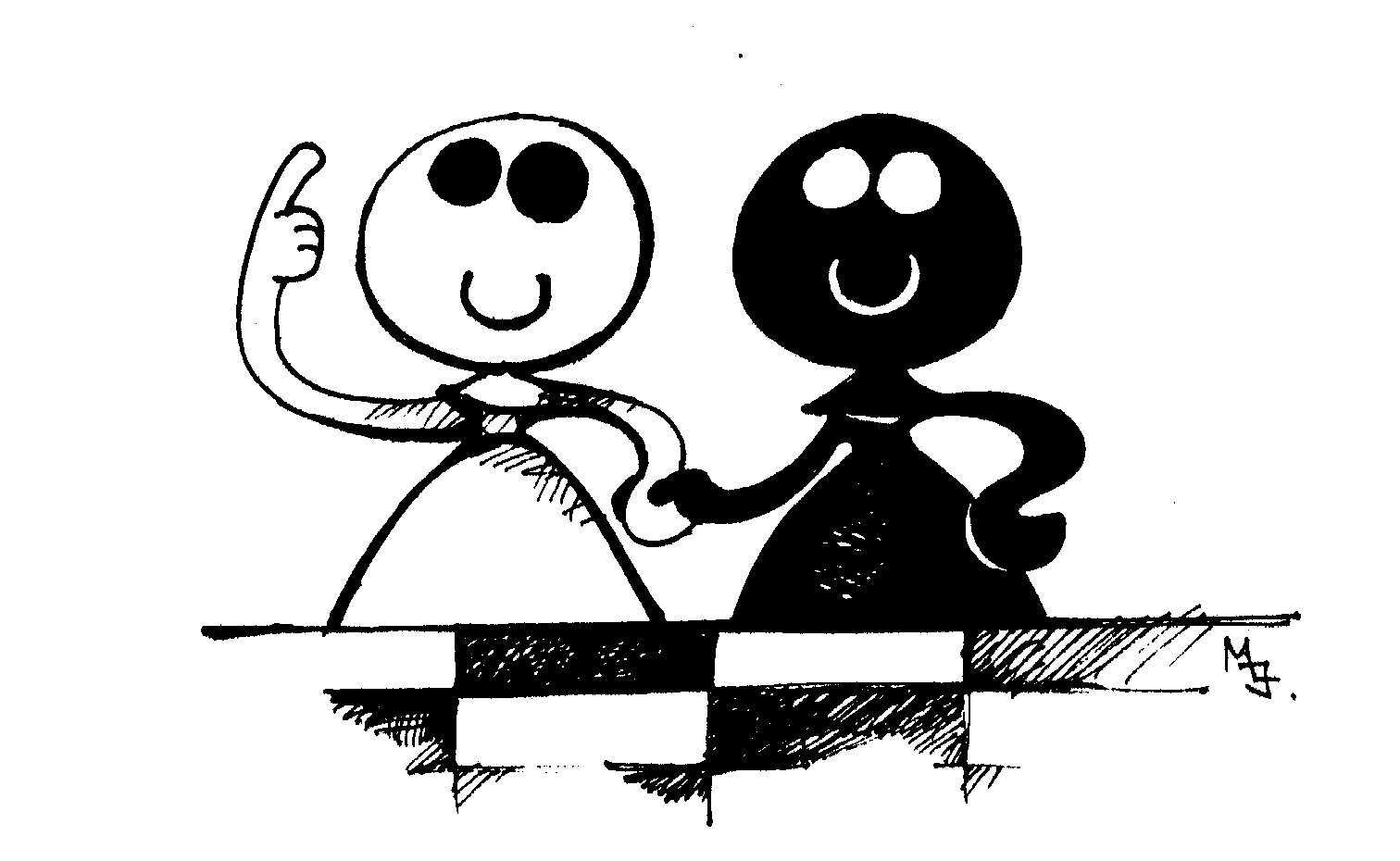 17th InternationalSummer Opener(FIDE rated)